SOURCE DIRECTE DE DROIT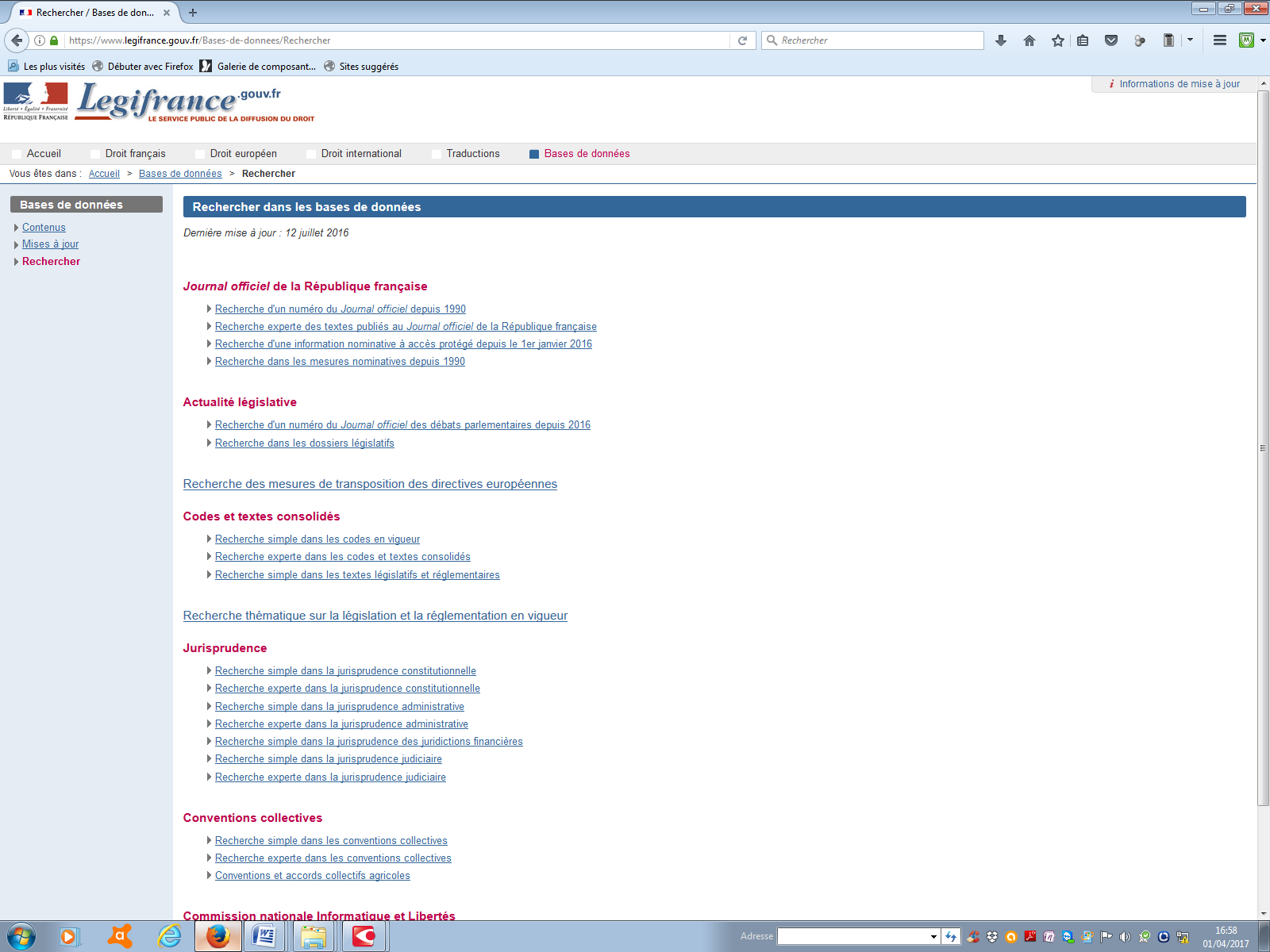 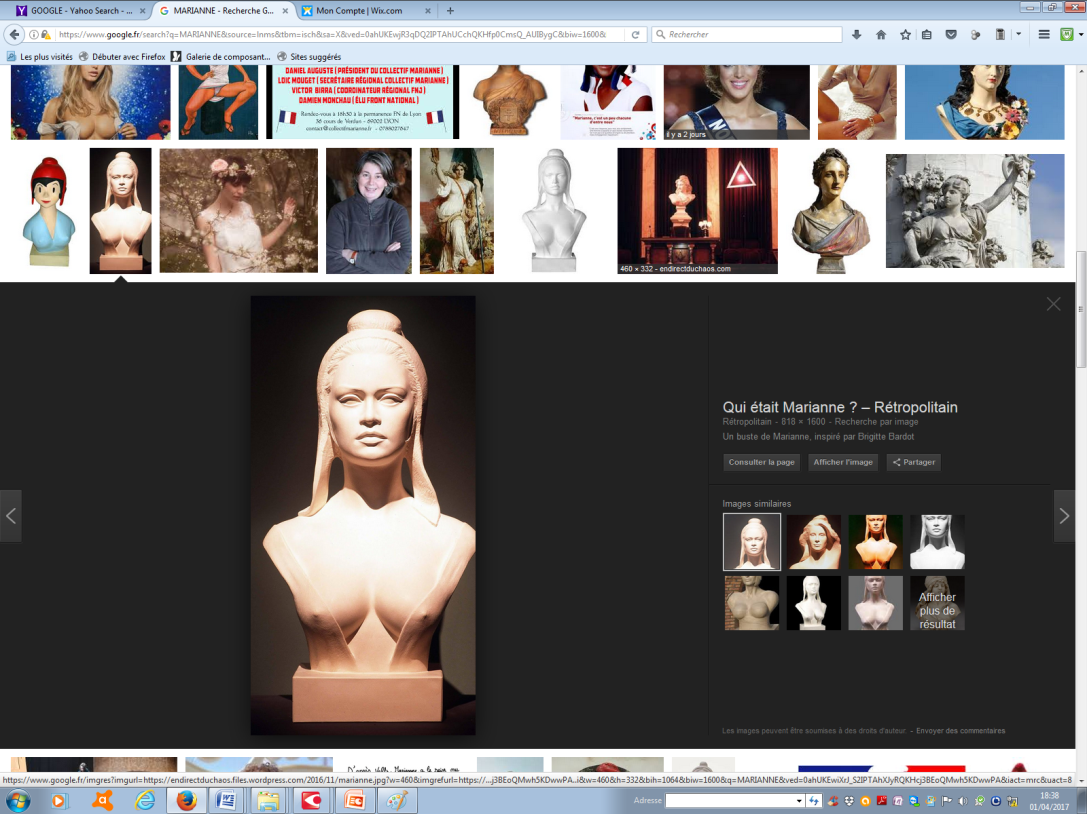 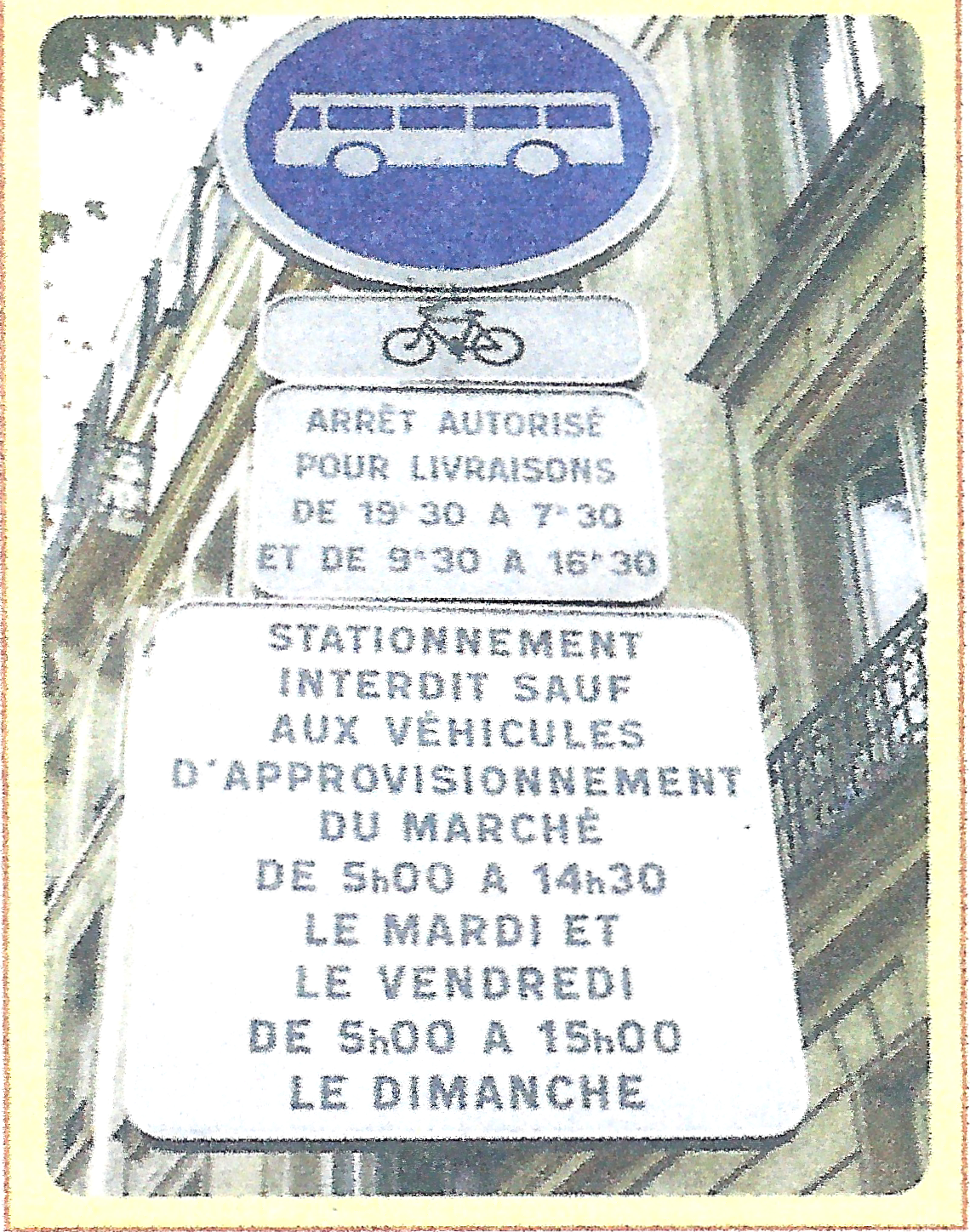 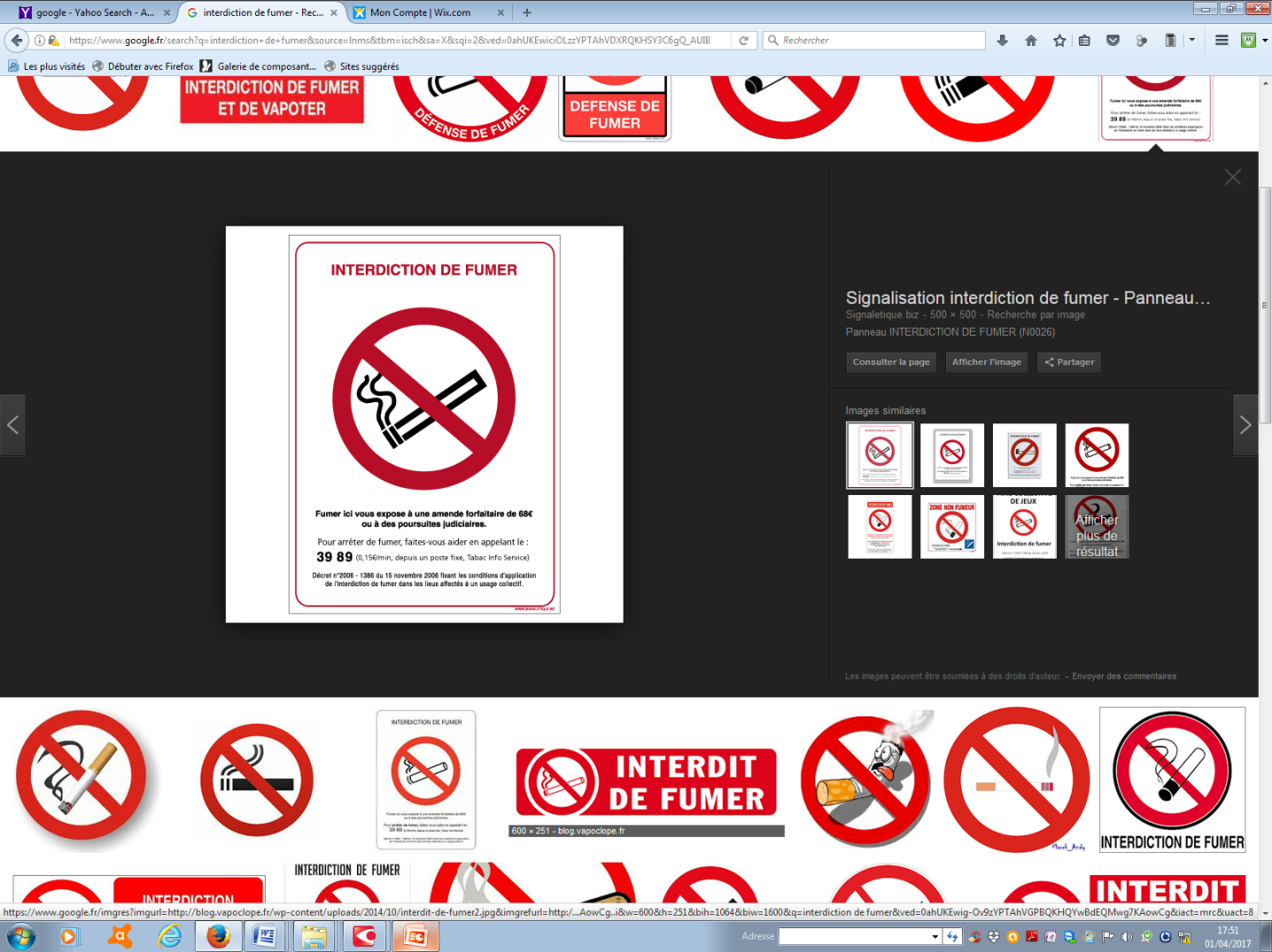 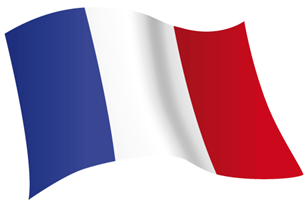 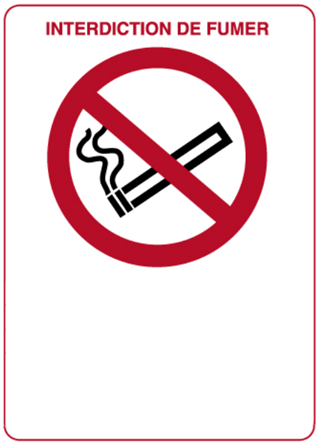 